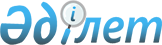 Об утверждении наименований и индексов автомобильных дорог общего пользования районного значения Бурлинского района
					
			Утративший силу
			
			
		
					Постановление акимата Бурлинского района Западно-Казахстанской области от 8 декабря 2015 года № 886. Зарегистрировано Департаментом юстиции Западно-Казахстанской области 8 января 2016 года № 4215. Утратило силу постановлением акимата Бурлинского района Западно-Казахстанской области от 21 сентября 2016 года № 660      Сноска. Утратило силу постановлением акимата Бурлинского района Западно-Казахстанской области от 21.09.2016 № 660.

      Примечание РЦПИ.

      В тексте документа сохранена пунктуация и орфография оригинала.

      В соответствии с Законами Республики Казахстан от 23 января 2001 года "О местном государственном управлении и самоуправлении в Республике Казахстан", от 17 июля 2001 года "Об автомобильных дорогах" акимат района ПОСТАНОВЛЯЕТ:

      1. Утвердить прилагаемые наименование и индексы автомобильных дорог общего пользования районного значения Бурлинского района.

      2. Руководителю отдела государственно-правовой работы аппарата акима района (Дарисов А.) обеспечить государственную регистрацию данного постановления в органах юстиции, его официальное опубликование в информационно-правовой системе "Әділет" и в средствах массовой информации.

      3. Контроль за исполнением данного постановления возложить на заместителя акима района К. Утегенова.

      4. Настоящее постановление вводится в действие со дня первого официального опубликования.

 Наименования и индексы автомобильных дорог общего пользования 
районного значения Бурлинского района      Расшифровка аббревиатур:

      км – километр;

      а/д – автомобильная дорога;

      п/д к.с. – подъезд к селу.


					© 2012. РГП на ПХВ «Институт законодательства и правовой информации Республики Казахстан» Министерства юстиции Республики Казахстан
				
      Аким района

М. Тусупкалиев

      "СОГЛАСОВАНО"
Руководитель Управления пассажирского
транспорта и автомобильных дорог
Западно-Казахстанской области
М. Куаншалиев
8 декабря 2015 год
Утверждено постановлением 
акимата Бурлинского района 
№ 886 от 8 декабря 2015 года № 

Наименование индекса А/Д

Наименование автомобильных дорог

Общая протяженность, км

По категориям, км

По категориям, км

По категориям, км

По категориям, км

По категориям, км

 № 

Наименование индекса А/Д

Наименование автомобильных дорог

Общая протяженность, км

І

ІІ

ІІІ

ІV

V

1

2

3

4

5

6

7

8

9

1

KL-BR-1

а/д Березовка-Миргородка 0-36

36

36

2

KL-BR-2

а/д Амангельды-Жарсуат 0-44

44

44

3

KL-BR-3

а/д Тихоновка-Александровка 0-48

48

48

4

KL-BR-4

а/д Григорьевка-Кирово-Аккудук 0-57

57

57

5

KL-BR-5

п/д к.с. Успеновка 0-2

2

2

6

KL-BR-6

п/д к.с. Аксай-Кызылтал 0-5

5

5

7

KL-BR-7

п/д к.с. Пугачево 0-2

2

2

8

KL-BR-8

п/д к.с. Акбулак 0-15

15

15

9

KL-BR-9

п/д к.с. Аксу 0-2

2

2

10

KL-BR-10

п/д к.с. Александровка 0-1

1

1

11

KL-BR-11

п/д к.с. Масай-тобе 0-1

1

1

12

KL-BR-12

п/д к.с.Тунгуш 0-8

8

8

13

KL-BR-13

п/д к.с. Канай 0-2

2

2

14

KL-BR-14

п/д к.с. Бумаколь 0-2

2

2

15

KL-BR-15

п/д к.с. Приуральное 0-1

1

1

16

KL-BR-16

п/д к.с. Жарсуат 0-1

1

1

